Evenemangets titel som återspeglar huvudbudskapet (1 -2 rader)Värdplatsens namn och adress (eller koordinater).Demonstratör 1  
Demonstration av titel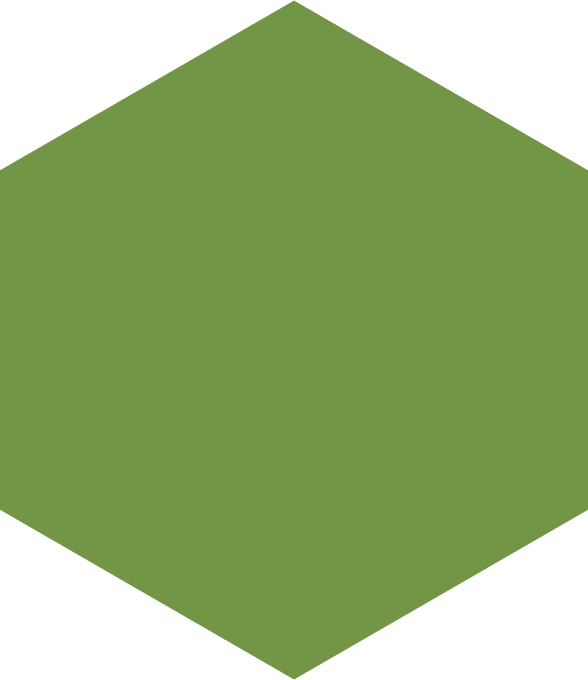 Demonstratör 2
Demonstration av titleDemonstratör 3
Demonstration av titel"Extra incitament"Registrera dig på: "e-postadress, länk till registreringsformuläret eller andra kontaktuppgifter"För mer information och detaljerade program: "Webbplats"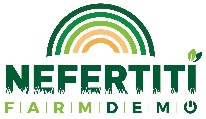 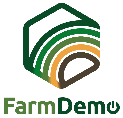 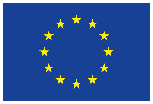 Inträde: "Gratis"